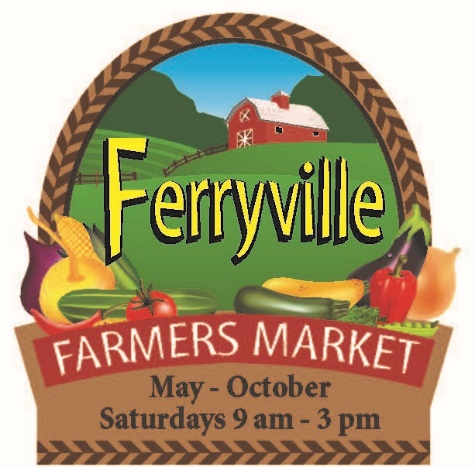 Ferryville Farmers Market FALL FEST 2023 REGISTRATION FORM September 16, 2023PRINT:Name____________________________________Street Address_____________________________City__________________ State_____  Zip______Phone: (     )-____ - ____ Cell: (     )-____ - _____Email:____________________________________Products to be sold:_________________________SEPT. 16TH Fee:  $20.00 Season Pass Vendor or $25 Weekly Vendor.  Electrical Fee $3 (if used)Checks payable to Ferryville Farmers Market.  $35 charge for NSF checksAttn:  Janelle Anderson, 58714 Buck Creek Road, Ferryville, WI 54628	Cell: (715) 216-1411 Email – janelleanderson79@yahoo.comOr	Sherry Quamme, 14767 Eagle Ridge Road, Ferryville, WI 54628 	Cell: (920)-210-4560   Email: squamme43@gmail.com